МУНИЦИПАЛЬНОЕ БЮДЖЕТНОЕ УЧРЕЖДЕНИЕ КУЛЬТУРЫ ЩЕПКИНСКОГО СЕЛЬСКОГО ПОСЕЛЕНИЯ«ОКТЯБРЬСКИЙ СДК»	24.	 Взаимодействие с другими учреждениями культуры, общественными организациями по осуществлению культурно-образовательных и социально-значимых программ и задач.Мероприятия Дома культуры проводятся при непосредственном участии всех представителей социально-культурного кластера территории. В настоящее время Дома  культуры Щепкинского поселения являются общедоступным центром общения, духовного развития и активного отдыха населения, основной деятельностью которого является изучение, предоставление населению разнообразных услуг социально-культурного, просветительского, оздоровительного и развлекательного характера, создание условий для занятий любительским художественным творчеством.Одним из путей повышения качества работы и осуществления культурно-образовательных и социально-значимых задач, мы видим в установлении прочных связей с социумом, как главного акцентного направления приобщения населения к творчеству, от которого, на наш взгляд, в первую очередь зависит воспитание различных слоев населения. МБУК ЩСП «Октябрьский СДК»  строит связи с социумом на основе следующих принципов:- учет запросов общественности;- принятие политики Дома культуры социумом;- формирование содержания обязанностей Дома культуры и социума;- сохранение имиджа учреждения в обществе;- установление коммуникаций между Домом культуры и социумом.Работая в таких условиях, мы создаем возможность расширять культурно-образовательную среду на широкие слои населения, гармонизируя отношения различных социальных групп, получая определенные социальные эффекты от деятельности нашего учреждения.На территории района и города сложилась система партнерства, в которую включены  структуры местного сообщества.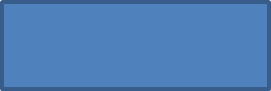 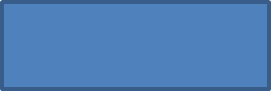 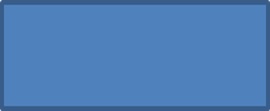 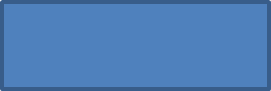 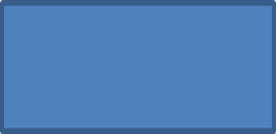 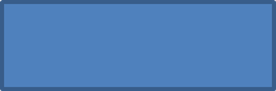 Информация о сотрудничестве с организациями и учреждениямиТакое сотрудничество имеет следующие положительные стороны:- возможность привлечения всех категорий населения к участию в клубных формированиях и мероприятиях дома культуры;- сохраняется и развивается культурный потенциал социального кластера;- повышается количество мероприятий, рассчитанных на участие всей семьи;- возможность расширять культурно - воспитательную среду на широкий социум;- гармонизация отношений различных социальных групп;- повышается активность населения в решении социальных проблем территории.Социальное партнерство - это инструмент, с помощью которого, представители различных субъектов, имеющих специфические интересы, организуют совместную деятельность.Наименование учрежденияФормы сотрудничестваАдминистрация Щепкинского поселенияСодействие в проведении  мероприятий, финансовая и материальная помощь  при подготовке и проведении массовых мероприятий, выполнении заранее намеченных программ поселения в области культуры.Все мероприятия проводимые МБУК ЩСП «Октябрьский СДК»Собрание Депутатов ЩСПБезвозмездное предоставление помещений для проведения собраний и  отчетов. Совместная работа по развитию культуры и достижения поставленных целейУправление социальной защиты населения администрациимуниципального районаПроведение Новогодней елки для детей с ограниченными возможностямПроведение мероприятий программ для инвалидов, проведение совместных мероприятий в период «Декада Инвалидов», совместная организация творческих вечеров любительского клуба «Надежда» для пенсионеров и людей с ограниченными возможностями, Посиделки «Всемирный день сельских женщин»Октябрьская врачебная амбулаторияПомощь в организации и проведении отраслевых мероприятий, безвозмездное предоставление помещения для проведения массовых мероприятий«Масленица», «Фестиваль культуры ЩСП», «Октябрьский Багрянец», информационные беседы для молодежи  « Жизнь без наркотиков», « Чистые легкие» и т.дБиблиотеки Щепкинского поселенияПомощь в организации и проведении мероприятий, предоставление костюмов,  номеров художественной самодеятельности, проведение совместных мероприятий. Средние общеобразовательные школыМБОУ Октябрьская СОШ,Филиал №1 Октябрьская  СОШ п. Красный, Филиал №2 Октябрьская СОШ п. ВозрожденныйПомощь в организации и проведении мероприятий, безвозмездное предоставление костюмов, номеров художественной самодеятельности, аппаратуры для озвучивания, безвозмездное предоставление помещений для проведений мероприятий.Организация и проведение совместных мероприятийОрганизация и проведение на базе СДК выпускных вечеров 9-х и 11-х классов, Новогодних вечеров и Дня студентов, а так же организация Встречи выпускников.Предоставление взаимопомощи в составлении сценариев и составление планов мероприятий на творческий период.Совместная организация детского лагеря на летний период «Апельсиновое лето», проведение вечера для  старшеклассников «Новогодний серпантин», « Фестиваль патриотической песни», «День молодежи», « Моя будущая профессия» -конкурсная программа, Акция «Российская ленточка» , «Акция Добра», ряд  патриотических мероприятий к 9 маю ( Бессмертный полк, Митинг, Акция «Небо Победы», Стена Памяти и т.д.)Детские сады  «МАЛЫШ №8» п. Октябрьский, «Пчелка» п. ЩепкинПомощь в организации и проведении мероприятий, организация и проведение совместных мероприятий, безвозмездное предоставление костюмов.«Масленица», «Весна и женщина подруги!», «Октябрьский Багрянец» , поздравительная открытка ко дню работников дошкольных и т.д.Свято-Духовский храм посёлка Щепкин (иерей Алексий Шилов)Помощь в организации работы клубных формирований, безвозмездноепредоставление помещения для проведения отраслевых мероприятий, совместные мероприятия, помощь в распространении информации через социальные страницы культуры Щепкинского поселения.«Рождественские встречи» для бизнесменов ЩСП, «Колядки-Святки», «Крещенские посиделки», проведение православных бесед.Министерство природных ресурсов и экологии Ростовской областиПроведение совместных мероприятий, предоставление номеров художественной самодеятельности Областная экологическая просветительская акция «Экология и культура – будущее России»Фонд «Я БЕЗ МАМЫ».Проведение совместных благотворительный мероприятий (проекте «Фестиваль доброй музыки» ) безвозмездное предоставление номеров художественной самодеятельности, организация благотворительных мастер-классовМастер –классы ко дню  Дню Семьи  и ВерностиРОООСВДСД « Лучики Добра»  БФ СЗН ОС«Дом добра».Проведение  и организация  мероприятии для детей с ограниченными возможностям. РДК «Факел»Участие и помощь в проведение мероприятий.Фестиваль национальных культур « Хорошо жить на Земле Аксайской, фестиваль «Преодоление» посвященный Международному дню людей с ограниченными возможностями,  фестиваль –конкурс «Восходящая звезда Аксайского района»,  районный фестиваль « Скажи наркотикам твердое: нет», конкурс «Лучшее Новогоднее (Рождественское ) представление» и т.д. В первые сотрудники коллектива МБУК ЩСП «Октябрьский СДК» приняли участие в VII областном слете работников культуры «Донские зори», посвященный Году экологии и 80-летию Ростовской области . В конкурсе интерактивных площадок «Мой культурный мир» .Областной дом народного творчестваУчастие в Областных мероприятиях самодеятельного –народного творчества, мастеров декоративно-прикладного искусства.Литературно-фольклорный фестиваль «Калининское лето», «Нет вольнее Дона Тихого», фотоконкурс «Дон Многонациональны», фестиваль казачьей культуры « Дон Православный», и т.д.Сообщество«Керамика и художественная промыслы»Организация и проведения мастер-классов, тематических бесед, творческих лабораторий   совместно с руководителем сообщества «Керамика и художественная промыслы» Агафоновой Юлии, Тацинский район.«ЦЕНТР«ЦЕНТР СОЦИАЛЬНОЙ ПОМОЩИ СЕМЬЕ И ДЕТЯМ АКСАЙСКОГОРАЙОНА» станица ОльгинскаяСогласно реализации Благотворительного проекта «Творчество в Руках» организация и проведения различных творческих лабораторий, мастер-классов и праздничных мероприятий.Детский Дом №1 город Ростов-на-Дону.Согласно реализации Благотворительного проекта «Творчество в Руках» организация и проведения различных творческих лабораторий, мастер-классов и праздничных мероприятий.Храм Петра и Февронии.Согласно реализации Благотворительного проекта «Творчество в Руках» организация и проведение благотворительных концертов .